关于和政县人民政府政务中心线下实体大厅暂停服务全面推行“预约办”“网上办”的通告广大群众和各企业单位：和政县政务大厅作为服务企业和群众的公共场所，属于人群聚集区，也是疫情防控的重点区域。为加强新型冠状病毒疫情防控工作，有效减少人员聚集，阻断疫情传播，更好地保障人民群众生命安全和身体健康。现就县政务大厅暂停线下服务，全面推行“预约办”“网上办”有关事宜通告如下：一、县政务大厅7月15日起暂不开放新型冠状病毒感染的肺炎具备人传人的可能性，飞沫、接触均可传染。县政务大厅空间相对密闭、人流量较大，交叉传染防控难度大。县政务大厅7月15日（星期五）起暂不开放，恢复开放时间视疫情防控形势另行通知。二、全面推行“网上办”等办事模式1.网上办。在浏览器搜索“和政县政务服务网(网址:https://zwfw.gansu.gov.cn/hezheng/index.html)”，点击“部门事项—县XX局”，在县XX局事项列表中选择或搜索需要办理的个人或企业事项，并按照所办事项的办事指南指引，准备申请材料，点击“在线办理”，上传所办理事项的材料电子版清晰照片，完成事项网上办理。需要提交纸质材料或证件送达的，建议您通过邮政快递送达（邮寄地址：甘肃省临夏州和政县政务大厅xx局窗口），办理结果我们将通过邮政快递为您寄达。2.延期办。自7月15日（星期五）起，进驻县政务大厅的政务服务事项非急需暂延期办理。3.预约办。确需到政务大厅办理特殊紧急事项的群众，请先进行电话咨询预约（预约时间：7月15日起，每个工作日8:30-12:00；14:30-18:00），合理确定时间。经电话咨询预约，需到实体大厅现场办理相关事项的群众，须持本人有效身份证件，佩戴口罩、扫码并配合进行体温检测。 对于健康码、行程码异常或伴有发热、乏力、干咳、呼吸困难等不适症状者，将暂不允许进入大厅办理业务。三、网上办、预约办咨询联系方式市场主体和办事群众若需咨询、确需预约办事或急需办理特殊事项时，您可通过下列联系方式和我们取得联系，我们将积极、热情地为您做好服务。附：1.县政府政务中心监督电话：0930-5521559。2.县政府政务大厅各窗口咨询预约电话： 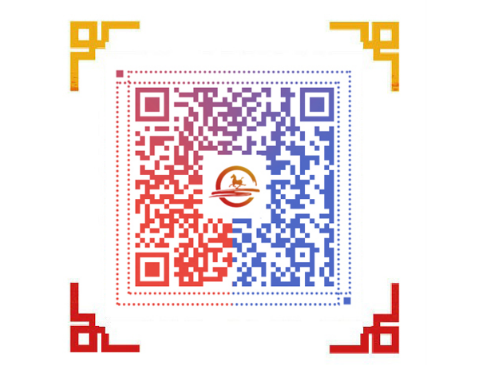 和政县人民政府政务中心                                                           2022年7月14日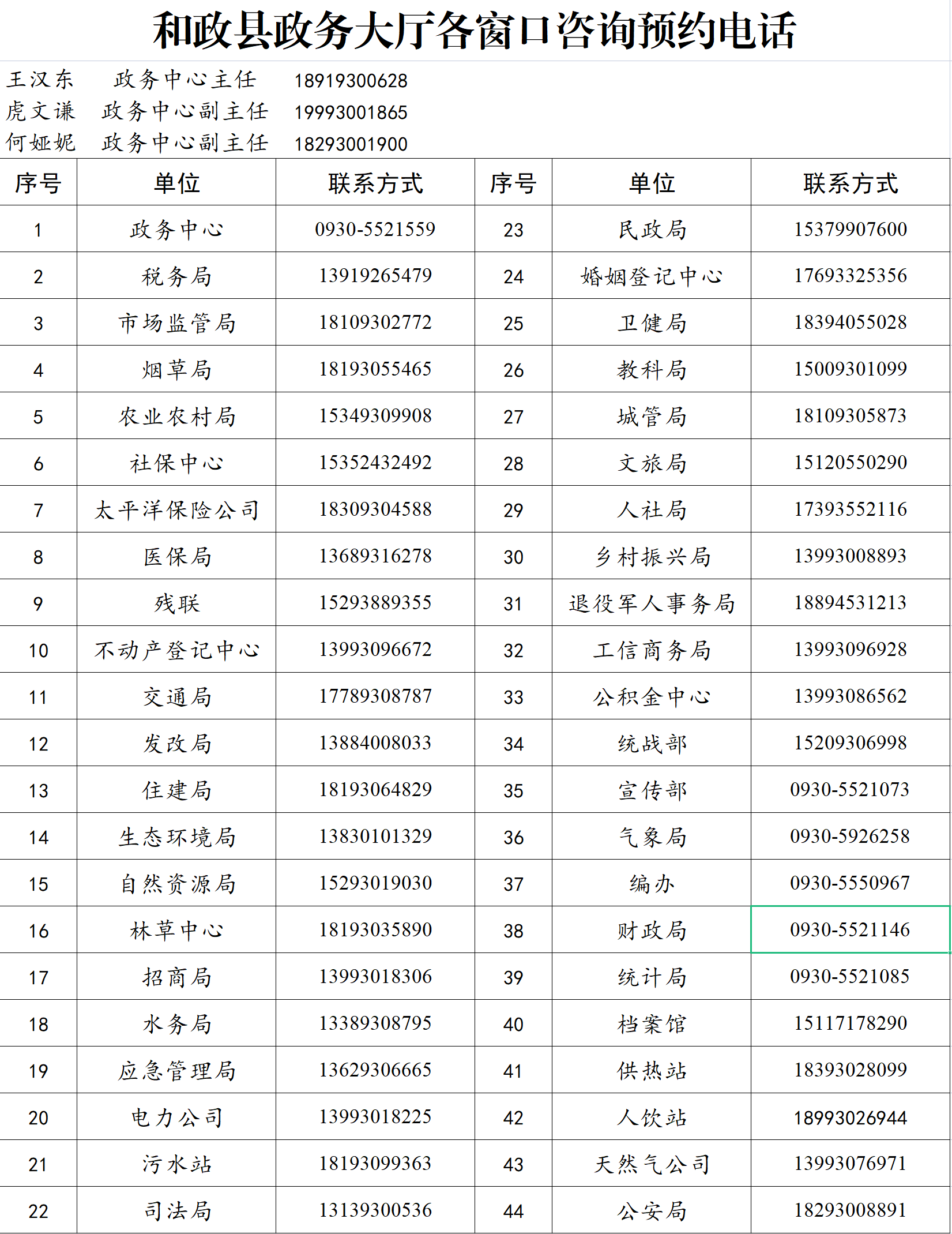 